Πρόγραμμα Κατάρτισης:ΨΥΚΤΙΚΑ ΣΥΣΤΗΜΑΤΑ  CO2 (R744), ΝΕΕΣ ΤΕΧΝΟΛΟΓΙΕΣ. (NS RA 23/3)ΑΝΑΓΚΗ ΚΑΤΑΡΤΙΣΗΣ:Μέσα από εμπεριστατωμένες επιστημονικές μελέτες, έχει πια αποδειχθεί η αρνητική επίδραση των μέχρι σήμερα χρησιμοποιούμενων ψυκτικών μέσων στη βαθμιαία καταστροφή του περιβάλλοντος. Για το σκοπό αυτό, η Ευρωπαϊκή Ένωση (ΕΕ), μέσω του ευρωπαϊκού κανονισμού ΕΚ 517/2014, θέτει ασφυκτικά χρονοδιαγράμματα για τον περιορισμό και τη σταδιακή κατάργηση της χρήσης των (θερμοκηπιακών) φθοριούχων αερίων στην ψύξη και στον κλιματισμό, και την αντικατάσταση τους με νέα ψυκτικά μέσα, με χαμηλότερο δείχτη GWP (Δυναμικό θέρμανσης του πλανήτη), ανάμεσα στα οποία συγκαταλέγεται το ψυκτικό μέσο R744 (CO2-διοξείδιο του άνθρακα) με δείκτη GWP 1. Η νέα αυτή τεχνολογία ευρίσκεται στα αρχικά στάδια εφαρμογής της στην Κύπρο και, ως εκ τούτου, κρίνεται αναγκαία η επιμόρφωση και εξειδικευμένη κατάρτιση των τεχνικών ψύξης και κλιματισμού  στον τρόπο λειτουργίας, εγκατάστασης, συντήρησης , επιδιόρθωσης, και κυρίως στα θέματα ασφάλειας και υγείας σχετικά με τα νέα ψυκτικά συστήματα διοξειδίου του άνθρακα  λόγω των ιδιαιτεροτήτων αυτού του αερίου σε ότι αφορά τις φυσικές ιδιότητες (τοξικότητα, αναφλεξιμότητα) και τις συνθήκες λειτουργίας (πολύ ψηλές πιέσεις). Για σκοπούς της ειδικής αυτής επιμόρφωσης, το ΚΕΠΑ απέκτησε πρόσφατα τον αναγκαίο τεχνικό εξοπλισμό, ο οποίος είναι ίσως και ο μοναδικός που υπάρχει αυτή στιγμή στην Κύπρο.ΣΤΟΧΟΙ: Με την λήξη του προγράμματος οι συμμετέχοντες θα βρίσκονται σε θέση: Σε επίπεδο γνώσεωνΔιαχωρίζουν τις διαφορές μεταξύ των παραδοσιακών ψυκτικών συστημάτων και των νέων συστημάτων με R744 σε ότι αφορά τις ιδιαίτερες συνθήκες λειτουργίας Αναγνωρίζουν τους κινδύνους που εγκυμονούν οι  ψηλές πιέσεις και ο βαθμός τοξικότητας του CO2, και να λαμβάνουν όλα τα απαραίτητα προληπτικά μέτρα προστασίας . Αναγνωρίζουν βλάβες και τυχόν αποκλίσεις από τις ορθές ρυθμίσεις του συστήματος ελέγχου. Σε επίπεδο δεξιοτήτωνΧειρίζονται με ασφαλή τρόπο το ψυκτικό μέσο R744  στην εγκατάσταση, λειτουργία, επισκευή, μεταφορά και αποθήκευση .Ρυθμίζουν τις πιέσεις λειτουργίας (πίεση κατάθλιψης, υγρού και αναρρόφησης) και τη ροή του ψυκτικού μέσου .Διορθώνουν βλάβες και αποκλίσεις από τις ορθές ρυθμίσεις του συστήματος ελέγχου. Σε επίπεδο στάσεωνΥπερασπίζονται και παρακινούν στη χρήση των νέων εναλλακτικών τεχνολογιών ψύξης, φιλικών στο περιβάλλον οι οποίες μειώνουν τις εκπομπές αερίων του θερμοκηπίου και  παράλληλα εξοικονομούν ενέργεια .ΠΡΟΣ ΠΟΙΟΥΣ ΑΠΕΥΘΥΝΕΤΑΙ:Τεχνικοί ψύξης και κλιματισμού, μηχανολόγοι μηχανικοί εταιρειών που ασχολούνται με την ψύξη και τον κλιματισμό, σύμβουλοι μηχανολογικών έργων, συντηρητές βιομηχανικών εγκαταστάσεων, επιθεωρητές ενεργειακής απόδοσης κτιρίων και άλλοι τεχνικοί τον οποίων μέρος των καθηκόντων τους αποτελούν η ψύξη και ο κλιματισμόςΔΙΑΡΚΕΙΑ: 40 ώρεςΚάθε Τρίτη και Πέμπτη από 7/3/2023 - 6/4/2023 (5.00 - 9.30 μμ).Τριάντα (30) λεπτά διάλειμμαΓΛΩΣΣΑ:  ΕλληνικήΕΙΣΗΓΗΤΗΣ: Κυριάκος Ψαράς ΑΡΙΘΜΟΣ ΔΙΑΘΕΣΙΜΩΝ ΘΕΣΕΩΝ: 16ΜΕΘΟΔΟΙ ΚΑΤΑΡΤΙΣΗΣ: Κατά πρόσωπο μάθηση θεωρητική και πρακτική άσκησηΕΚΠΑΙΔΕΥΤΙΚΑ ΜΕΣΑ/ΕΞΟΠΛΙΣΜΟΣ:Σημειώσεις, φωτογραφίες και παρουσιάσεις σε PowerPoint μέσω Η/Υ, βιντεοπροβολέας, ταινίες, Επαγγελματικός εξοπλισμός και εργαλεία. Επί τόπου επισκέψεις σε εγκαταστάσεις.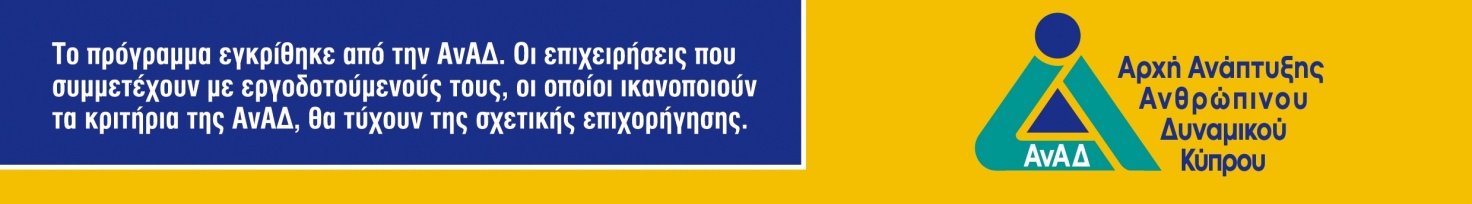 ΑΝΑΛΥΤΙΚΟ ΠΡΟΓΡΑΜΜΑ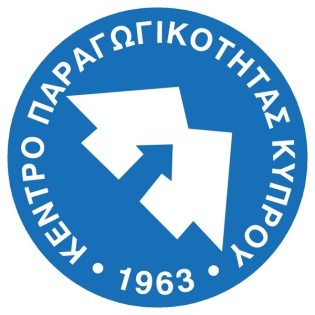 ΨΗΛΗ ΠΑΡΑΓΩΓΙΚΟΤΗΤΑ ΓΙΑΨΗΛΟ ΒΙΟΤΙΚΟ ΕΠΙΠΕΔΟHIGHER PRODUCTIVITY FORHIGHER STANDARD OF LIVINGΗμερομηνίες Διεξαγωγής:7.3.2023  –  6.4.20237.3.2023  –  6.4.20237.3.2023  –  6.4.2023Τόπος Διεξαγωγής: Εργαστήρια  Κέντρου Παραγωγικότητας Κύπρου,Κ. Καβάφη 20, Αγλαντζιά (κτήρια πρώην ΑΤΙ ).             Εργαστήρια  Κέντρου Παραγωγικότητας Κύπρου,Κ. Καβάφη 20, Αγλαντζιά (κτήρια πρώην ΑΤΙ ).             Εργαστήρια  Κέντρου Παραγωγικότητας Κύπρου,Κ. Καβάφη 20, Αγλαντζιά (κτήρια πρώην ΑΤΙ ).            Υπεύθυνος Προγράμματος:Ιωάννης ΤσολιάςΤηλ.: 24812350, Φαξ: 24430446, Email: itsolias@kepa.mlsi.gov.cyΙωάννης ΤσολιάςΤηλ.: 24812350, Φαξ: 24430446, Email: itsolias@kepa.mlsi.gov.cyΙωάννης ΤσολιάςΤηλ.: 24812350, Φαξ: 24430446, Email: itsolias@kepa.mlsi.gov.cyΔικαίωμα Συμμετοχής:
 €260 το άτομοΔικαίωμα Συμμετοχής:
 €260 το άτομοΕπιχορήγηση ΑνΑΔ:€208 το άτομοΥπόλοιπο πληρωτέο στο ΚΕΠΑ: €52 το άτομο Τρίτη,  7/3/2023                                                                           Εισαγωγή στη χρήση του διοξειδίου του άνθρακα ως ψυκτικού μέσου. Ιδιότητες, πλεονεκτήματα και μειονεκτήματα.Αλλαγή φάσεων του CO2, τριπλό σημείο, κρίσιμο σημείο, υπερκρίσιμη περιοχή.Ασφάλεια και υγεία. Κίνδυνοι από το CO2, ψηλές πιέσεις, ξηρός πάγος και εγκαύματα, όριο έκθεσης, ασφυξία.Αναφορά στις ιδιότητες της Θερμοδυναμικής. Διάγραμμα Μολιέρου. Κλίμακα πίεσης / θερμοκρασίας.  Πέμπτη, 9/3/2023                                                                        Αναφορά στις ιδιότητες της Θερμοδυναμικής. Διάγραμμα Μολιέρου. Κλίμακα πίεσης / θερμοκρασίας.Κύρια μέρη ψυκτικού κυκλώματος με CO2. Αναφορά στη χρήση και στις ιδιότητες των διαφόρων χρησιμοποιούμενων εξαρτημάτων όπως συμπιεστές, συμπυκνωτές, εξατμιστές, βαλβίδες ασφαλείας, αντλίες υγρού, φίλτρα, διαχωριστές λαδιού.Τρίτη,  14/3/2023                                                                           Αναφορά στους διάφορους τύπους των ψυκτικών συστημάτων διοξειδίου του άνθρακα που χρησιμοποιούνται στον τομέα των ψυκτικών. Περιγραφή και επεξήγηση των κυκλωμάτων.Βασικά στοιχεία σχεδίασης μηχανοστασίου. Έξοδοι κινδύνου, πρόσβαση, σήμανση, αερισμός, ανίχνευση και συναγερμός, φωτισμός, εξοπλισμός ασφαλείας, αποχέτευση, διάγραμμα σωληνώσεων και οργάνων, τήρηση αρχείων.   Πέμπτη,16/3/2023                                                                        Διάφορα είδη βαλβίδων και ελεγκτές .Εκτονωτικές βαλβίδες ψηλής πίεσης, ανακουφιστικές βαλβίδες, ρυθμιστικές βαλβίδες, ηλεκτρικές βαλβίδες ελέγχου ροής, ηλεκτρικές βαλβίδες διακοπής.Ανάλυση και επεξήγηση διαφόρων συστημάτων όπως: Υπερκρίσιμο (transcritical) σύστημα, ενισχυτικό υπερκρίσιμο σύστημα (booster), μηχανικό σύστημα υπόψυξης (subcooling system). Αναφορά σε έννοιες όπως: απλό ενισχυτικό υπερκρίσιμο σύστημα, ενισχυτικός υπερκρίσιμος / παράλληλος συμπιεστής (compressor), υπερκρίσιμος ενισχυτής με εγχυτήρες (injectors) και ενίσχυση με μηχανικό σύστημα.   Τρίτη,  21/3/2023                                                                           Σύστημα «Cascade». Δευτερεύον (secondary) σύστημα cascade. Συστήματα απευθείας εκτόνωσης. Συστήματα κυκλοφορίας υγρού. Συστήματα αμμωνίας / CO2. Βιομηχανικά συστήματα. Απόδοση βιομηχανικών συστημάτων. Συστήματα ελέγχου.    Πέμπτη, 23/3/2023                                                                        Διασωληνώσεις, σχεδιασμός με βάση τις απαιτήσεις της εγκατάστασης και υπολογισμός των σχετικών χρησιμοποιούμενων μεγεθών.Σχεδιασμός ψυκτικών συστημάτων τύπου Cascade HFC / CO2, Cascade HFC /NH3 Αρχιτεκτονική συστήματος, θερμοκρασίες συμπύκνωσης και κατάθλιψης. Τρίτη,  28/3/2023                                                                           Πιέσεις στασιμότητας, εγκλωβισμός υγρού CO2 και τρόποι προφύλαξης. Τεχνολογία “Ejector” σε διακριτικά υπερκρίσιμα(transcritical) συστήματα. Μονοί και πολλαπλοί εγχυτήρες.Συστήματα Transcritical τρίτης γενιάς τα οποία χρησιμοποιούνται σε υπεραγορές.Θερμοδυναμική ανάλυση συστημάτων CO2 για θερμά κλίματα της Μεσογείου με την χρήση εγχυτήρων. Πέμπτη, 30/3/2023                                                                        Πρακτική επίδειξη και εξάσκηση των εκπαιδευομένων στη  λειτουργία των κατασκευαστικών στοιχείων στο εργαστήριο με βάση το υφιστάμενο σύστημα που διαθέτει το ΚΕΠΑ.  Τρίτη,  4/4/2023                                                                           Διαδικασία ξεκινήματος ψυκτικού συστήματος τύπου Cascade HFC / CO2. Αναφορά στις προκαταρκτικές ενέργειες πριν το ξεκίνημα του συστήματος, την εκκίνηση του συστήματος, την παρακολούθηση της ομαλής λειτουργίας και των σχετικών ενδείξεων.Διακοπή παροχής ρεύματος και επανεκκίνηση ψυκτικού συστήματος τύπου Cascade HFC / CO2. Αντιμετώπιση και λύση προβλημάτων συστήματος τύπου Cascade HFC / CO2. Βελτιστοποίηση λειτουργίας συστήματος τύπου Cascade HFC / CO2 . Μετρήσεις παραμέτρων,(θερμοκρασιών, πιέσεων, ρεύματος) Υπολογισμός cooling capacity βάσει των παραμέτρων. Βελτιστοποίηση συστήματος. Οικονομική λειτουργία συστήματος Πέμπτη, 6/4/2023                                                                        Παρουσίαση και πρακτική εξάσκηση στο ψυκτικό σύστημα HFC / CO2 σε πραγματικές συνθήκες λειτουργίας. Μετρήσεις των παραμέτρων του συστήματος σε συνθήκες κανονικής λειτουργίας. Αναφορά στην ανάγκη και τις διαδικασίες συντήρησης του συστήματος για διασφάλιση της ομαλής και πιο αποδοτικής λειτουργίας (Αλλαγή φίλτρων και ψυκτελαίου).